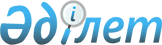 Бұқар жырау ауданының аумағында сайлау учаскелерін құру туралы
					
			Күшін жойған
			
			
		
					Қарағанды облысы Бұқар жырау ауданы әкімінің 2015 жылғы 5 қарашадағы № 5 шешімі. Қарағанды облысының Әділет департаментінде 2015 жылғы 7 желтоқсанда № 3536 болып тіркелді. Күші жойылды - Қарағанды облысы Бұқар жырау ауданы әкімінің 2018 жылғы 6 желтоқсандағы № 2 шешімімен
      Ескерту. Күші жойылды - Қарағанды облысы Бұқар жырау ауданы әкімінің 06.12.2018 № 2 (ресми жарияланған күннен бастап қолданысқа енгізіледі) шешімімен.
      Қазақстан Республикасының 1995 жылғы 28 қыркүйектегі "Қазақстан Республикасындағы сайлау туралы" Конституциялық Заңының 23-бабының 1-тармағына  сәйкес және аудандық сайлау комиссиясымен келісе отырып, ШЕШІМ ЕТТІ:
      1. Бұқар жырау ауданының аумағында сайлау учаскелері осы шешімнің қосымшасына сәйкес құрылсын.

      2. Мыналардың күші жойылды деп танылсын:

      1) Бұқар жырау ауданы әкімінің 2014 жылғы 5 ақпандағы № 2 "Бұқар жырау ауданының аумағында сайлау учаскелерін құру туралы" шешімі (нормативтік құқықтық актілерді мемлекеттік тіркеудің Тізілімінде № 2553 болып тіркелген, 2014 жылғы 22 наурызда № 11 (1045) "Бұқар жырау жаршысы" аудандық газетінде жарияланған, "Әділет" ақпараттық – құқықтық жүйесінде 2014 жылдың 27 наурызда жарияланған);

      2) Бұқар жырау ауданы әкімінің 2015 жылғы 20 наурыздағы № 2 "Аудан әкімінің 2014 жылғы 5 ақпандағы № 2 "Бұқар жырау ауданының аумағында сайлау учаскелерін құру туралы" шешіміне өзгерістер енгізу туралы" шешімі (нормативтік құқықтық актілерді мемлекеттік тіркеудің Тізілімінде № 3061 болып тіркелген, 2015 жылғы 28 наурыздағы № 12 (1098) "Бұқар жырау жаршысы" аудандық газетінде жарияланған, "Әділет" ақпараттық – құқықтық жүйесінде 2015 жылдың 31 наурызда жарияланған);

      3) Бұқар жырау ауданы әкімінің 2015 жылғы 15 сәуірдегі № 4 "Аудан әкімінің 2014 жылғы 5 ақпандағы № 2 "Бұқар жырау ауданының аумағында сайлау учаскелерін құру туралы" шешіміне өзгерістер енгізу туралы" шешімі (нормативтік құқықтық актілерді мемлекеттік тіркеудің Тізілімінде № 3155 болып тіркелген, 2015 жылғы 25 сәуірдегі № 16 (1102) "Бұқар жырау жаршысы" аудандық газетінде жарияланған, "Әділет" ақпараттық – құқықтық жүйесінде 2015 жылғы 27 сәуірде жарияланған).

      3. Осы шешімнің орындалуын бақылау аудан әкімі аппаратының басшысы Айганым Жолшоровна Акпановаға жүктелсін.

      4. Осы шешім ресми жарияланған күннен бастап қолданысқа енгізіледі.

 Бұқар жырау ауданының аумағындағы сайлау учаскелері
      Ескерту. Қосымша жаңа редакцияда - Қарағанды облысы Бұқар жырау ауданы әкімінің 15.08.2017 № 6-ш (алғашқы ресми жарияланған күннен бастап қолданысқа енгізіледі) шешімімен.


					© 2012. Қазақстан Республикасы Әділет министрлігінің «Қазақстан Республикасының Заңнама және құқықтық ақпарат институты» ШЖҚ РМК
				
      Аудан әкімі

Н. Кобжанов
Аудан әкімінің
2015 жылғы 5 қарашадағы
№ 5 шешіміне қосымша
Р/с № 
Аудан атауы 
Сайлау учаскесінің № 
Учаске орналасқан мекенжай 
Орналасқан жері 
Учаскенің қызмет көрсету аумағы
1
 
Бұқар жырау
 
 
255
 
 
Ботақара кенті
 
Мәдениет үйі, Қазыбек би көшесі, 52
 
 
Нуркен Абдиров көшесі: 2, 4, 6, 8, 10, 12, 14.
Казыбек би көшесі: 1, 2, 3, 4, 5, 6, 9, 11, 12, 13, 14, 16, 17, 18, 19, 20, 21, 22, 24, 25, 27, 28, 29, 30, 31, 32, 33, 34, 35, 36, 37, 38, 40, 41, 42, 43, 44, 46, 47, 48, 49, 50, 51, 52, 53, 54, 54а, 56, 56а, 58, 60, 62, 62а, 64, 66, 68, 86, 88, 90,70, 63, 65, 67.
Подгорная көшесі: 1, 2, 2А, 4, 6, 7, 8, 10, 11, 12, 13, 14, 15, 16, 18, 20, 22. 
Ауэзова көшесі: 1а, 2а, 2б, 3, 3а, 4, 4а, 4б, 4В, 5, 5А,5Б, 6, 7, 7а, 7В, 7Г, 8, 8А, 9, 10, 11, 13, 13а, 14а, 15, 17, 19, 21, 23, 25, 27, 29, 31.
Джамбула көшесі: 1, 2, 3, 4, 6, 8, 9, 10, 10а, 11, 11а, 12, 13, 14, 15, 16, 17, 18, 19, 20, 21, 22, 23, 24, 25, 26, 27, 29, 31, 33, 35, 37, 39.
Мустафин көшесі: 1, 2, 3, 4, 5, 6, 7, 8, 9, 10, 11, 12, 13, 14, 15, 16, 17, 17а, 18, 19, 20, 21, 22, 23, 24.
Молодежная көшесі: 2, 3, 4, 5, 6, 7, 8, 9, 11, 13, 15, 17, 19, 20, 21, 22.
Юбилейная көшесі: 1, 2, 2а, 3, 4, 5, 8, 9, 10, 10а, 11, 12, 12а, 13, 15, 16, 17, 19.
Механизаторская көшесі: 1, 2, 3, 5, 6, 7, 8, 8б, 8г, 9, 10, 11, 12, 13, 14, 15, 16, 17, 18, 19, 20, 21, 23,24, 25, 27, 28, 29, 30, 31, 33, 35, 37, 39, 40, 40а, 41, 41а, 44, 45, 46.
40 лет Казахстана көшесі: 2, 3, 4, 5, 6, 7, 8, 9, 10, 11, 12, 13, 14, 15, 16, 17,18, 19, 20, 22, 23, 24, 25, 26, 27, 28, 30, 32, 33, 31.
Айтеке би көшесі: 1, 2, 3, 4, 5, 7, 8, 9, 10, 11, 12, 13, 14, 15, 16, 17, 19. 
Толе би көшесі: 1, 2, 3, 5, 6, 7, 8, 9, 10, 11, 12.
Кузьма Черняева көшесі: 1, 2, 3, 4, 4А, 5, 6, 7, 8, 9, 10, 11, 14, 15, 17, 19, 21, 23.
Доскей көшесі: 1, 2, 3, 4, 5, 6, 7, 8, 9, 10, 11, 12, 13, 14, 15, 16, 17, 18, 19, 20, 21, 22, 23, 25, 28, 30, 32, 34, 36, 38.

Абылай хан көшесі: 1, 2, 2а, 3, 4, 5, 6, 7, 8, 9, 9а, 10, 11, 12, 13, 14, 14а, 15,16, 17,19, 21, 22, 23, 24, 26, 28, 29,32, 33, 35, 37, 39б, 43, 45, 46, 47, 48, 49, 50, 51, 52, 52а, 53, 54.
2
 
Бұқар жырау
 
 
256
 
 
Петровка ауылы
 
Орта мектеп, Школьная көшесі, 12
 
Ленин көшесі: 1, 2, 2а, 3, 5, 6, 7, 8, 9, 11, 12, 13, 14, 15, 16, 17, 18, 19, 20, 21, 22, 23, 24, 25, 26, 27, 28, 29, 30, 31, 33, 40, 42, 43, 44, 45, 46, 47, 48, 51, 52, 55, 56, 57, 58, 59, 60, 63, 64, 66,67, 68, 70, 71, 72, 73 ,74, 75, 76, 77, 78, 79, 80, 81, 82, 83, 84, 85, 86, 87, 88, 89, 90, 91, 92, 93, 94, 95, 97, 99, 100,101, 102, 104, 106, 108, 110, 112, 114, 116, 118, 120, 122, 124, 126, 128.
Школьная көшесі: 1, 2, 3, 4, 5, 7, 8, 9, 10, 11, 13, 14, 15, 16, 19, 21, 50, 52, 101, 103, 105, 108, 109.
Корнеева көшесі: 1, 2, 3, 4, 5, 6, 7, 8, 9, 10, 11, 12, 13, 14, 15, 16, 17, 18, 19, 20, 21, 22, 25, 29, 31, 33, 35, 37, 39, 41, 43.
Бытовая көшесі 1, 2, 3, 4, 5, 6, 7, 8, 9, 10, 11.
Нуркен Абдирова көшесі: 1, 2, 3, 4, 5, 6, 7, 8, 9, 10, 11, 12, 13, 14, 15, 16, 17, 18, 19, 20, 21, 22, 23, 24, 25, 26, 27, 28, 29, 30, 31, 32, 33, 34, 35, 36, 37, 38, 39 ,40, 41, 42, 43, 44, 45, 46, 47, 48, 49, 50, 51, 52, 53.
Мостовая көшесі: 1, 2, 3, 4.
3
 
Бұқар жырау
 
 
257
 
 
Ботақара ауылы
 
Клуб, Мұхтар Әуезов көшесі, 1
 
Абай көшесі: 1, 2, 3, 4, 5, 6, 7, 8, 9, 10, 11.
Мұхтар Әуезов көшесі: 2, 3, 4, 5, 6, 8, 10, 11, 12, 13, 14, 15, 16, 17, 19 а, 23, 24, 25, 26, 27, 28, 29, 30, 31, 32.
Тәттімбет көшесі: 1, 2, 3, 4, 5, 6, 7, 8, 9, 10, 11, 12, 14, 15, 16, 17, 18, 19, 20, 21, 22, 23, 24, 25, 26, 27, 28, 29, 30, 31, 33, 34, 35, 36, 37, 38, 39, 40, 41, 42.
Желтоқсан көшесі: 1, 2, 3, 4, 6, 7, 8, 9, 10, 11, 12, 13, 14, 15.
Жеңіс көшесі: 1, 2, 3, 4.
Төле би көшесі: 1, 2, 3, 4, 5, 6, 7, 8, 9.
4
 
Бұқар жырау
 
 
258
 
 
Көкпекті ауылы
 
Орта мектеп, Шоссейная көшесі, 30
 
Северная көшесі: 1, 2, 3, 4, 5, 6, 7, 8, 9, 10, 11, 12, 13, 14, 15, 16, 17, 18, 19, 20, 21, 22, 23, 24, 25, 26, 27, 28, 29, 30, 31, 32, 33, 34, 35, 36, 37, 38, 39.
Верхняя көшесі: 1, 2, 3, 4, 5, 6, 7, 8, 9, 10, 11, 12, 13, 14, 15, 17, 18, 19, 20, 21, 22, 23, 24, 25, 26, 27, 28, 29, 31, 32, 35, 37, 39, 43, 45, 47, 49, 51, 53, 55, 57, 59, 61, 63, 65, 67, 69, 71.
Степная көшесі: 1, 2, 3, 4, 5, 6, 7, 8, 9, 10, 11, 12, 13, 14, 15, 17, 19, 21, 23, 25.
Средняя көшесі: 1, 1а, 2, 3, 4, 5, 6, 6а, 7, 8, 9, 10, 11, 13, 14, 15, 16, 17, 18, 19, 20, 21, 22, 23, 24, 25, 27, 28, 29, 30, 32, 34, 36, 38, 40, 50, 52.
Шоссейная көшесі: 1, 2, 3, 4, 5, 6, 7, 8, 9, 10, 11, 12, 13, 14, 15, 16, 17, 18, 19, 20, 21, 22, 23, 24, 26, 27, 28, 29, 31, 33, 35, 37, 39, 41, 43, 45, 47, 48, 49, 51, 53, 55, 57, 59, 61, 63.
Нижняя көшесі: 1, 2, 3, 4, 5, 6, 7, 8, 9, 10, 11, 15.
Школьная көшесі: 1, 3, 4, 5, 6, 7, 8, 9.
Торговая көшесі: 2, 3, 4, 5, 6, 7, 8, 9, 10, 11, 12, 13, 14, 15, 16, 17, 18, 19, 20, 21, 22, 23, 24, 25, 26, 27, 28, 29, 30, 31, 32, 33, 34, 35, 36, 38.
Набережная көшесі 1, 2, 3, 4, 5, 6, 7, 8, 9, 10, 11, 12, 13, 14, 15, 16, 17, 18, 19, 20, 21, 22, 23, 24, 25, 26, 27, 28, 29, 30.
 Подгорная көшесі: 1, 2, 3, 4, 5, 6, 7, 8, 9, 10, 11, 12. 
Пионерская көшесі: 1, 2, 2а, 3, 4, 5, 6, 7, 8, 9, 10, 11, 12, 13, 14, 15, 16, 17, 18, 19, 20, 21, 22, 23, 24, 25, 26, 27.
Шақар Көшкімбаев көшесі: 1, 1а, 2, 3, 4, 5, 6, 7, 8, 9, 10, 11, 12, 13, 14, 15, 16, 17, 18, 19, 20, 21, 23, 24, 25, 26, 27, 28, 29, 30, 32, 34, 36, 38, 40, 42, 44, 46, 48.
Клубная көшесі: 1, 1а, 2, 2а, 3, 4, 5, 7, 9, 11, 13, 15.
Восточная көшесі: 1, 2, 3, 4, 5, 6, 7, 8, 9, 10, 11, 12, 13, 15, 19. 
Новостройка көшесі: 1, 2, 3, 4, 5, 6, 7, 8, 9, 10, 11, 12, 13, 14, 15, 16. 
Первомайская көшесі: 1, 2, 3, 4, 5,6.
Пролетарская көшесі: 1, 2, 3, 4, 5, 7, 9, 11, 13, 15.
Молодежная көшесі: 1, 3, 4, 5, 6, 7, 8, 9, 10, 12.
Коммунистическая көшесі: 1, 2, 3, 4, 5, 6, 7, 8, 9, 10, 11, 12. 
Силовая көшесі: 1, 2, 3, 4, 5, 6. 
Луговая көшесі: 1, 2, 3, 4, 5, 6, 7, 8, 9, 10, 11, 12, 13, 14, 15, 16, 17, 18, 19, 20, 21, 22, 23, 24, 25, 26, 27, 28, 29. 
Заречная көшесі: 1, 2, 3, 4, 5, 6, 7, 8, 9, 10, 11, 12, 13, 14, 15, 16, 17, 18, 19, 20, 21, 22, 23, 24, 25, 26, 27, 29. 
Водительская көшесі: 1, 2, 3, 4, 5, 6, 7, 8, 9, 10, 11, 12, 13, 14, 15, 16, 17, 18, 19, 21, 23. 
Новая көшесі: 1,2. 
ДРП: 1, 2.
5
 
Бұқар жырау
 
 
259
 
 
Тоғызқұдық ауылы
 
Мәдениет үйі, Ленин көшесі, 12
 
Целинная көшесі: 1, 2, 3, 4, 5, 6, 7, 8, 9, 10, 11, 12, 13, 14, 15, 17, 18, 19, 20, 21, 22, 23, 25, 26.
Школьная көшесі: 1, 2, 3, 4, 5, 6, 7, 8, 9, 10, 11, 12, 13, 14, 15, 16, 17, 18, 20, 21, 22, 23, 24, 25, 26, 27, 28. 
Парковая көшесі: 1, 2, 3, 4, 5, 6, 7, 8, 9, 10, 11, 12, 13, 14, 15, 16, 17, 18, 20, 21, 22, 23, 24.
Парковый қиылысы: 1, 2, 3, 4, 5, 6, 7, 8, 9, 10. 
Набережная көшесі: 1, 2, 3, 4, 5, 6, 7, 8, 9, 10, 11, 12, 13, 14, 15, 16, 17, 18, 19, 20.
Ленин көшесі: 1, 2, 3, 4, 5, 6, 7, 8, 9, 10, 11, 12, 13, 14, 15, 16, 17, 18, 19, 23.
Механическая көшесі: 1, 2, 3, 4, 5, 6, 7, 8, 9, 10, 11, 12, 13.
Заречная көшесі: 1, 2, 3, 4, 5, 6, 7, 8, 9, 10, 11, 12.
Советская көшесі: 1, 2, 4, 5, 6, 7, 8, 9, 10, 11, 12, 13, 14, 15, 16, 17, 18, 19, 20, 21, 22, 23, 24, 25, 26, 27, 28, 29, 30, 31, 32, 33, 34, 35, 36, 37, 40, 42.
Октябрьская көшесі: 1, 2, 4, 6, 8, 10, 12, 14, 16, 18, 20, 22, 23.
Амангелдинская көшесі: 1, 2, 3, 4, 5, 6, 7, 8, 9, 10, 11, 12, 14, 16, 18, 20, 22, 24, 26, 28.
Степная көшесі: 1, 2, 3, 4, 5, 6, 7.
Плотинное ауылы. 
Тасшоқы ауылы.
6
 
Бұқар жырау
 
 
260
 
 
Қарақұдық ауылы
 
Клуб, Айділда Қыздарбеков көшесі, 20
 
Жуматаева көшесі: 1, 2, 3, 4, 5, 6, 7, 8,10, 11, 12, 13, 14, 15, 16, 17, 18, 19, 20, 21, 23, 24, 25, 27, 29, 31, 33. 
Айділда Қыздарбеков көшесі: 1, 2, 3, 4, 5, 6, 7, 8, 10, 12, 14, 16, 18, 19, 26. 
Жұмабек Тәшенов көшесі: 1, 2, 3, 4, 5, 6, 7, 8, 9, 10, 11, 12, 14, 15, 16, 17, 18, 19, 20, 21, 22, 24.
Ғабиден Мұстафин көшесі: 1, 3, 4, 5, 6, 7, 8, 9, 10, 11, 12, 14, 15, 16, 17, 18,19, 20, 21, 22, 23, 24, 25, 26, 27, 28, 29, 30, 31, 32, 33, 34, 35, 36, 37, 38, 39, 40, 41,42, 46, 48, 50, 52, 54. 
Күміс-Құдық көшесі: 3, 5, 6, 8, 9, 10, 11. 
Жалғыз-Құдық көшесі: 1, 3, 4, 5.
Верхний Сокур көшесі: 2, 3, 5, 6. 
7
 
Бұқар жырау
 
 
261
 
 
Доскей ауылы
 
Саз мектебінің ғимараты, Доскей көшесі, 34-1
 
Степная көшесі: 1, 2, 3, 4, 5, 6, 7, 8, 9, 10, 11, 12, 13, 14, 15, 16, 17, 18, 19, 20, 22а. 
Фабричная көшесі: 1, 2, 3, 4, 5, 6, 7, 8, 9, 10, 11, 12, 13, 14, 15, 16, 17, 18, 19, 20, 21, 22, 23, 24, 25, 27, 28, 29, 30, 31, 32, 33, 34, 35, 36, 37, 38, 39, 40, 41, 42, 43, 44, 45, 45а, 46, 47, 48, 49, 51, 53, 54, 55, 56, 57, 58, 59, 60, 61, 63. 
Садовая көшесі: 1, 2, 3, 5, 6, 7, 8, 9, 10, 11, 12, 13, 14, 15, 16, 17, 18, 19, 20, 21,22, 23, 24, 25, 26,27, 27а, 28, 29, 29а,30, 31, 32, 33,35, 37, 37а, 39, 40, 41, 41а, 42, 43, 44, 45, 46, 47, 48, 49,50,51,52, 53, 54, 55, 56, 57, 58, 59, 60,61,62, 63,64, 65,67, 67а, 68, 69, 70.
Гагарин көшесі: 1, 2, 3, 4, 5, 6, 7, 8, 9, 10, 11, 12, 13, 14, 15, 16, 17, 18, 19, 20, 21, 22, 22 а, 23, 24, 25, 26, 27, 28,28 а, 28б, 29, 30, 32, 34, 36. 
Доскей атындағы көшесі: 1, 2, 3, 4, 5, 6, 7, 8, 9, 10, 11, 12, 13, 14, 15, 16, 17, 18 а, 19, 20, 21, 22, 23, 24, 25, 26, 27, 28, 29, 29а, 30, 31, 32, 33, 34, 35, 36, 37, 38 а, 39, 40, 43, 44, 45, 46, 47, 48, 49, 50, 51 ,52, 53, 54, 55, 56, 57, 59, 61. 
Тәуелсіздік көшесі: 1, 2, 2а, 3, 4, 5, 6, 7, 8, 9, 10, 11, 12, 13, 14, 15, 17, 18, 19, 20, 21, 22, 23, 24, 25, 26, 27, 28, 29, 34, 35, 36, 37, 38, 39, 40, 41, 42, 43, 52, 69, 72, 73, 74, 74а, 75 а. 
Мира көшесі: 1, 2, 3, 4, 5, 6, 7, 8, 9, 10, 11, 12, 14. 
Титова көшесі: 1, 1а, 2, 2а, 3, 4, 5, 6, 7, 8, 9, 10, 11, 12, 13, 14, 14а, 15, 16, 17, 18, 19, 20, 20б, 21, 22, 23, 24, 25, 26, 27, 28, 29, 30, 31, 32, 33, 34, 37, 39, 41, 43, 44, 45, 46, 47, 48, 49, 50, 51, 52, 53, 54, 56, 57, 58, 60, 61, 62, 63, 65, 66, 67, 68, 69, 70, 71, 72, 73, 74, 75, 75а, 76, 77, 78, 79, 80, 81, 82, 84, 86, 88, 90, 92.
Асылбековой көшесі: 1, 4, 6, 7, 8, 9, 10, 11, 12, 13, 14, 15а, 16, 17, 18, 19, 20, 21а, 22, 23, 24, 26, 27, 28, 29, 30,31, 32, 33,34, 35,36, 37,38, 39, 40, 41, 42, 43, 44, 45, 47, 49, 51.
Абилхасена көшесі: 1, 2, 3, 3а, 5, 6, 7, 8, 9, 10, 11, 14, 15, 15а, 16, 17, 18, 18а, 19, 20, 21, 24, 24а, 26, 28, 30, 32, 32а, 33, 34, 36а, 40, 42, 44, 45, 46, 47, 48а,50, 54, 54а, 58, 60. 

Школьная көшесі: 1, 1а, 2, 2б, 3, 3а, 4, 5, 5а, 6, 6а, 7, 7а, 8, 8а, 9, 10, 11, 12, 13, 14, 15а, 16, 16а, 17, 18, 27, 36, 37, 38, 39, 40. 
Набережная көшесі: 1, 2, 3, 5, 6, 7, 8, 9, 9а, 10, 10а, 12, 14, 15, 18, 20, 24.

Трудовое ауылы. 
Верхняя көшесі: 1, 1б, 2, 3, 4, 5, 6, 7, 8, 11, 12, 13, 13а, 14,14а, 15, 16, 17, 18, 19, 19а, 20, 25, 26, 28, 29, 38, 39, 40, 40а, 41. 
Нижняя көшесі: 1, 2, 2а, 3, 4, 5, 5а, 6, 7, 8, 9, 14.
Аққұдық ауылы. 
8
 
Бұқар жырау
 
 
262
 
 
Үштөбе ауылы
 
Орта мектеп, Октябрьская көшесі, 31
 
Садовая көшесі: 1, 2, 2а, 3, 4, 5, 6, 7, 8, 9, 9а, 10, 11, 12, 13, 15, 16, 17, 18, 19, 20, 21, 22, 23, 24, 25, 26, 26а, 27, 28, 29, 30, 31, 32, 33, 34, 35, 36, 37, 38, 39, 40, 41, 42, 43, 44, 45, 46, 47, 48, 49, 50, 51, 52, 53, 54, 55, 56, 57, 58, 59, 60, 61, 62, 63, 64, 65, 66, 67, 68, 69, 70, 71, 72, 73, 74, 75, 76, 77, 78, 79, 80, 81, 82, 83, 84, 85, 86, 87, 89, 91, 93, 95, 97, 99, 101.
Камская көшесі: 2, 4. 
Шоссейный тупик № 1: 1, 2, 3, 4, 5. 
Шоссейный тупик№ 2: 28, 29, 30, 31, 32. 
Центральная көшесі: 1, 2, 3, 4, 5, 6, 7, 8, 9, 10, 11, 12, 12а, 13, 14, 15, 16, 17, 19, 20, 21, 23, 24, 25, 26, 27, 28, 29а, 30, 31, 34, 36, 37, 38, 39, 40, 41, 42, 43, 44, 45, 46, 47, 48, 49, 50, 51, 52, 53, 54, 55, 56, 57, 58, 59, 60, 61, 62, 64, 65, 66, 67, 68, 69, 70, 71, 72, 73, 74, 75, 77, 79. 
Октябрьская көшесі: 1, 1а, 1б, 2, 3, 4, 5, 6, 7, 8, 9, 10, 11, 12, 13, 14, 15, 16, 17, 18, 19, 20, 21, 22, 23, 24, 25, 26, 27, 29, 30, 32, 33, 35, 36, 37, 38, 39, 40, 41, 42, 43, 44, 45, 46, 47, 48, 49, 50, 51, 52, 53, 54, 55, 56, 57, 58, 59, 60, 61, 62, 64, 65, 66, 67, 68, 69, 70, 71а, 72, 73, 74, 75, 76, 77, 78, 79, 80, 81, 82, 83, 84, 85, 86, 87, 88, 89, 90, 90а, 91, 92, 92а, 96, 98. 
Ленинградская көшесі: 1, 2, 3, 4, 5, 6, 7, 8, 9, 10, 11, 12, 13, 14, 15, 17, 18, 19, 20, 21, 23, 24, 25, 26, 27, 28, 29, 31, 32, 33, 34, 35, 36, 37, 38, 39, 40, 41, 42, 43, 44, 45, 46, 47, 48, 49, 50, 51, 52, 53, 54, 55, 56, 57, 58, 59, 60, 61, 63, 64, 65, 67, 69, 71, 73, 75, 77, 79, 79а, 81, 87, 89, 91, 93, 95.

Юбилейная көшесі: 1, 2, 3, 4, 5, 6, 7, 8, 9, 10, 11, 12, 13, 14, 15, 16, 17, 18, 19, 20, 21, 22, 23, 24, 25, 26, 27, 28, 30, 31, 32, 33, 34, 35, 37, 39, 41, 43, 45, 47, 49, 51, 53, 55. 
Мира көшесі: 1, 2, 3, 4, 6, 6а, 7, 8а, 9а, 11, 12, 14, 16, 18, 19, 20, 20а, 21, 22, 24, 25, 27, 27а, 28, 29, 31, 33, 101, 102, 104.
Шоссейная көшесі: 1, 3, 5, 7, 9, 11, 13, 15, 17, 19, 21, 22, 23, 23а, 24, 25, 25а, 26, 27, 27а, 28, 29, 30, 31, 32, 33, 34, 35, 36, 37, 38, 39, 47, 67, 68, 69, 70, 71, 72, 73, 74, 80, 83, 85. 

Карла Маркса көшесі: 1, 2, 3, 4, 5, 6, 6а, 7, 7а, 8, 8а, 9, 27, 42, 45. 
Тельмана көшесі: 1, 2, 3, 4, 5, 6, 7, 8, 9, 10, 11, 12, 13, 14, 15, 16, 17, 18, 32, 34, 36. 
Сокурская көшесі: 1, 2, 3, 4, 5, 6, 7, 8, 9, 10, 11, 12, 13, 14, 15, 16, 17, 18, 19, 20, 21, 21а, 22, 24, 26, 28, 30, 32, 34, 36, 37, 38, 40, 42, 46, 73, 74, 75. 
Участок МТФ - 5: 1, 2, 3. 
9
 
Бұқар жырау
 
 
263
 
 
Суықсу ауылы
 
Орта мектеп, Бейбітшілік көшесі, 5
 
Бейбітшілік көшесі: 3, 4, 7, 8, 9, 12, 14, 16, 18, 23, 25, 27, 29, 31. 
Школьная көшесі: 3, 14, 17.
Гагарин көшесі: 1, 7, 9, 10, 11, 13, 14, 15, 16, 17, 18, 19. 
Жеңіс көшесі: 1, 2, 3, 4, 5, 6, 7, 8, 9, 10.
Заречная көшесі: 1, 3. 
Строительная көшесі: 2, 3, 4, 5, 6, 7, 8, 9, 10, 11. 
Бұқар жырау қиылысы: 1, 3, 4, 5, 6, 8, 10, 13. 
10
 
Бұқар жырау
 
 
264
 
 
Шешенқара ауылы
 
Мәдениет үйі, Пискунов көшесі, 57/2
 
Пискунова көшесі: 2, 3, 4, 5, 6, 7, 9, 10, 11, 12, 13, 14, 15, 16, 17, 18, 19, 20, 21, 22, 23, 24, 25, 26, 27, 28, 29, 30, 31, 33, 35, 37, 39, 40, 41, 42, 43, 44, 47, 49, 51, 52, 53, 54, 55, 56, 58, 60, 61, 62, 63, 64, 65, 66, 67, 68, 69, 70, 73, 74, 75, 76, 77, 78, 79, 81, 83, 85, 87, 89, 91, 93, 95, 97, 99. 
Талгат Аубакиров көшесі: 1, 2, 4, 6, 8, 9, 10, 11, 13, 14, 15, 16, 17, 18, 19, 20, 21, 22, 23, 24, 25, 27, 28, 30, 31, 32, 33, 35, 37, 39, 41, 43, 45, 47, 49, 51, 57, 59, 61, 63, 67.
Фатеева көшесі: 2, 7, 15, 17, 19, 21, 22, 23, 24, 25, 26, 27, 30, 32, 34, 36, 38, 40, 42, 45, 46, 47, 48, 50, 51, 53, 54, 55, 57, 59, 61, 63, 65, 67, 69, 71. 
Набережная көшесі: 1, 4, 5, 6, 7, 8, 9, 10, 11.
Новостройка көшесі: 13, 15, 26, 27, 28. 
Үштау көшесі: 1, 2, 3, 4, 5, 6, 7, 8. 
Ащысу станциясы. 
11
 
Бұқар жырау
 
 
265
 
 
Белағаш ауылы
 
Орта мектеп, Школьная көшесі, 9
 
Заречная көшесі: 1, 3, 4, 5, 6, 7, 8, 9, 11, 12, 12а, 13 ,15, 16, 18, 19, 22, 23, 24, 25,26, 29, 31, 32, 33, 34, 35, 36, 37, 39, 41, 42, 44, 45, 46, 52, 56, 58, 60, 64. 
Көшен Елеуов көшесі: 2, 5, 8, 9, 11, 15, 16, 17, 18, 21, 22, 24, 28, 30, 31, 32, 35, 39, 42, 43, 45, 49, 51, 56, 60, 66, 70, 76. 
Больничная көшесі: 3, 4, 5, 6, 9, 14, 16, 21, 21а, 22, 23, 24, 34, 35, 38а, 42, 45, 50. 
Новая көшесі: 2, 3, 4, 5, 6, 9, 10, 11, 12, 14, 15, 17, 20а,22, 25, 31, 35, 36, 37, 39.
Молодежная көшесі: 2, 4, 14, 15, 16. 
Степная көшесі: 1, 2, 3, 4, 6, 9, 10, 11, 14, 15, 18, 19.
Березка көшесі: 1, 2, 4, 5, 12, 13, 16, 20, 22, 26, 28.
Школьная көшесі: 1, 3, 4, 6.
Набережная көшесі: 1, 2, 3, 5, 7, 8, 9, 10, 11.
Аюлы ауылы. 
12
 
Бұқар жырау
 
 
266
 
 
Ақбел ауылы
 
Клуб, Юбилейная көшесі, 11
 
Гагарин көшесі: 2, 5, 8. 
Юбилейная көшесі: 1, 2, 3, 5, 7, 8, 9.
Сатбаева көшесі: 3, 4, 5, 6, 7, 11. 
Маметова көшесі: 1, 2, 3, 4, 5, 6, 7, 9, 10, 11, 12,13,14, 15, 16, 18, 19, 20, 21, 22, 23, 24, 25, 25а, 26, 28, 29.
Абай көшесі: 1, 3, 4, 6, 7, 9, 10, 12, 13,14, 15, 16, 18, 19, 20.
Джамбула көшесі: 1, 2, 3, 4 а, 6, 7, 8, 9, 10, 11, 12, 13, 14, 15, 17, 18, 19, 20, 21, 23, 24, 26, 27, 28, 29, 30, 31, 33, 34, 37, 39, 41, 42, 43, 44, 45.
Құрама ауылы.
Алабас ауылы.
13
 
Бұқар жырау
 
 
267
 
 
Үміткер ауылы
 
Клуб, Центральная көшесі, 7-1
 
Центральная көшесі: 3, 4, 5, 8, 9, 10, 11, 12, 13, 14, 15, 16, 17, 19, 20, 21, 23, 24, 26, 28, 30, 32, 34, 36, 38.
Заречная көшесі: 1, 3, 4, 5, 6, 7, 8, 9, 11, 14, 15, 16, 17, 18, 20.
Мостовая көшесі: 1, 3, 4, 5, 6, 7, 8, 9, 10, 11, 13, 14, 15, 16, 17, 18, 19, 21, 22, 23, 25, 26, 27, 29, 31.
Степная көшесі: 1, 2, 3, 4, 5, 6, 7, 8, 11, 12, 13, 14, 15, 16, 17, 18, 19, 20, 21, 22, 23, 24, 26, 28, 30.
Абай көшесі: 2, 3, 4, 4а, 5, 6, 7, 9, 10, 11, 13.
Амангельды көшесі: 1, 2, 3, 4, 5, 6, 7, 8, 9, 10, 11, 12, 13, 14, 15, 16, 18, 19, 20, 21, 22, 23, 24, 26, 28.
Төрткөл ауылы.
14
 
Бұқар жырау
 
 
268
 
 
Корнеевка ауылы
 
Ауылдық клуб, Бейбітшілік көшесі, 17
 
Бейбітшілік көшесі: 1, 4, 6, 7, 8, 10, 12, 13, 15, 16, 17, 19, 21, 22, 24, 25, 27, 29, 30, 31, 32, 33, 34, 35, 36, 37, 38, 41, 42, 43, 46, 47, 49, 50, 52, 54, 58, 60, 61, 63, 65, 66, 67, 68, 69, 71, 72, 73, 74,76, 77, 78, 80, 82, 83, 87, 89, 90, 91, 92, 94, 95, 96, 97, 98, 99, 100, 102, 104, 108, 114, 116, 118, 128. 
Егемен көшесі: 1, 3, 4, 5, 6, 7, 8, 10, 11, 12, 13.
Омар көшесі: 1, 2, 5, 6, 9, 10, 11, 12, 16, 18, 21, 23, 24, 26, 28, 30, 31, 33, 41, 43, 45, 47, 49, 51. 
Достық көшесі: 2, 3, 4, 5, 6, 7, 8, 9, 10, 11, 12, 13.
Тракторная көшесі: 1, 2, 3, 4, 6, 7, 8, 10, 12, 13, 14, 15, 16, 17, 18, 19, 24, 27, 28, 31, 32, 34, 36, 38, 40, 42, 44, 46, 48, 50, 51, 52, 54, 53, 56, 57, 58, 59, 61, 62.
Бабаева көшесі: 1, 3, 6, 8, 10, 12, 13, 14, 15, 17, 18, 19, 20, 21, 22, 23, 24, 25, 26, 27, 28, 29, 30, 31, 32, 33, 35, 37, 39, 41.
Целинная көшесі: 2, 2а, 2б, 3, 4, 5, 5а, 7, 10, 12, 15, 15а, 16, 16а, 17, 20, 21, 22, 23, 24, 26, 29а, 30, 31, 33, 34, 35, 40, 63.
Строительная көшесі: 1, 3, 5, 6, 7, 11, 13, 21, 22, 23, 33, 37, 38, 40, 41, 77. 
Студенческая көшесі: 31. 
Сарыарқа көшесі: 1, 2, 3, 4, 62а, 62в.
Тәуелсіздік көшесі: 1б, 2, 2а, 2б, 5, 6, 8, 9, 10, 11, 12, 14, 15, 16, 17.
Ақбұлақ көшесі: 1, 2, 3, 6, 8.
Абай көшесі: 2, 3, 5, 6, 8, 9, 10, 11, 12, 13, 15,16, 16а, 17, 17а, 17б, 18.
15
 
Бұқар жырау
 
269
 
Бұқар жырау ауылы
 
Орта мектеп, Әшім Жапаров көшесі, 14
 
Сарыжайлау көшесі: 1, 1а, 3, 5, 6, 7, 9, 12, 13, 14. 
Желтоқсан көшесі: 1, 2, 3, 4, 5, 8, 9, 10, 11, 13.
Достық көшесі: 1, 2, 3, 4, 4а, 5.
Әшім Жапаров көшесі: 2, 4, 5, 6, 7, 8, 9, 10, 11, 16, 17, 18, 20, 21, 22, 23, 24, 25, 26. 
Семіз-бұға ауылы.
Шалқар ауылы.
16
 
Бұқар жырау
 
 
270
 
 
Ақөре ауылы
 
Клуб, Достық көшесі, 7
 
Целинная көшесі: 1, 2, 3, 4, 5, 6, 7, 8, 9, 10, 11, 12, 13, 14, 15, 16, 17, 18, 19, 20, 21, 22, 23, 24, 25. 
Бейбітшілік көшесі: 1, 2, 3, 4, 5, 6, 7, 8, 9, 10, 11, 12, 13, 14, 15, 16, 17, 18, 19, 20, 21, 22, 23, 24, 25, 26, 27, 28, 29, 30, 31, 32, 33, 34, 35, 36, 37, 38, 39, 40, 41, 42, 43, 44, 45, 46, 47, 48, 49.
Центральная көшесі: 1, 2, 3, 4, 5, 6, 7, 8, 9, 10, 11, 12, 13, 14, 15, 16, 17, 18, 19, 20, 21, 22, 23, 24, 25, 26, 27, 28, 29.
Достық көшесі: 2, 4, 5.
Жеңіс көшесі: 1, 2, 3, 4, 5, 6, 7, 8, 9.
Шатан ауылы.
17
 
Бұқар жырау
 
 
271
 
 
Ғ.Мұстафин кенті
 
Орта мектеп, Мира көшесі, 13
 
Набережная көшесі: 1, 2, 4, 5, 6, 7, 9, 11, 13, 16, 17, 18, 19, 23, 25, 26, 27, 28, 29, 30, 31, 33, 34, 34а, 38, 39, 40, 42, 45, 48, 49. 
Центральная көшесі: 1, 2, 3, 5, 7, 9, 13, 16, 18, 25, 29, 31, 35, 36, 39, 47, 48, 49, 51, 53, 56, 58, 61, 62, 63, 64, 65, 66, 66а, 67, 69, 73, 75. 
Корниенко көшесі: 1, 2, 4, 5, 6, 6а, 11, 16, 19, 27, 28, 29, 30, 34, 36, 38, 41, 42, 44, 45, 46, 48, 50, 55, 58, 58а, 59, 60, 61, 63, 65, 67, 68, 69, 70, 71, 72, 73, 73а, 74, 76, 78. 
Октябрьская көшесі: 1, 1а, 2, 3, 4, 5, 6, 6а, 7, 8, 11, 13, 15, 16, 17, 19, 20, 21, 23, 24, 26, 31, 33, 35, 37, 39, 41, 43, 47, 49, 51, 53, 55, 57, 61, 65. 
Гагарина көшесі: 1, 2, 3, 4, 5, 6, 7, 8, 9, 10, 11, 12, 13, 14, 15, 16, 17, 18, 19, 20, 21. 
Альмагамбетов көшесі: 1, 1а, 2, 4, 5, 6, 7, 8, 9, 10, 11, 13, 14, 15, 16, 17, 18, 19, 19а, 20, 22, 23, 24, 25, 25а, 26, 27, 28, 29, 30, 31, 32, 33, 34, 35, 36, 37, 38, 39, 40, 41, 42, 43, 44, 45, 46, 48, 52, 54, 56, 58, 60, 64, 66, 68.
Футбольная көшесі: 1, 2, 3, 4, 5, 6, 7, 8, 9, 10, 11, 12, 13, 14, 15, 16, 17, 18, 20, 22, 23, 24, 25, 26, 27, 28, 29, 30, 31, 33, 34, 35, 36, 38, 39, 40, 41, 42, 43, 44, 45, 46, 46а, 46/1, 47, 47а, 48, 49, 50, 51, 52, 53, 54, 55, 56, 56а, 58, 60. 
Мира көшесі: 1, 2, 3, 4, 5, 6, 7, 7а, 8, 9, 10, 11, 14, 15, 16, 17, 18, 20, 22, 26, 28, 30.
Юбилейная көшесі: 1, 1а, 2, 3, 3а, 4, 6, 7, 8, 9, 11, 13, 15, 17, 19, 23, 25.
Ахметов көшесі: 1, 2, 3, 3а, 4, 6, 7, 8, 9, 10, 11, 13, 14, 15, 16, 17, 18, 19, 20, 21, 22, 23, 24, 25, 27, 29, 31, 32, 33, 34, 35, 37.
Майская көшесі: 1, 2, 3, 4, 5, 6, 7, 8, 9, 10.
Советская көшесі: 1а, 3, 5, 6, 7, 8, 9, 10, 12, 14, 15, 16, 17, 18, 19, 20, 21, 22, 23, 24, 25, 26, 27, 28, 29, 30, 31, 32, 33, 34, 35, 36, 37, 39, 41, 43, 45, 47.
Механизаторская көшесі: 1, 2, 3, 4, 5, 8, 9, 10, 12, 13, 14, 15.
Участок Ветстанция: 1, 2, 3, 4, 5.
Верхняя көшесі: 1, 1а, 5, 7, 8. 
18
 
Бұқар жырау
 
 
272
 
 
Нуринская станциясы
 
Орта мектеп, Пионерская көшесі, 20а
 
Озерная көшесі: 3, 5, 9, 10, 12, 19, 20, 22, 23, 23а, 27, 29, 32, 35, 38, 40, 42, 43, 50, 50а, 53, 53а, 54, 58.
Элеваторная көшесі: 1, 2, 3а, 4, 5, 6, 8, 9, 11, 12, 14, 17, 18, 19, 20, 21, 24, 25а, 29, 32, 33, 34, 39, 40, 48, 56, 56а, 62.
Шоссейная көшесі: 1, 3, 5, 6, 8, 11, 13, 15, 17, 19, 22, 23, 25, 27, 29, 31, 32, 33, 38, 40, 41, 42, 43, 44, 45, 46, 47, 49, 51, 52, 53, 53а, 54, 55, 56, 57, 59, 61, 62, 63, 64, 65, 67, 68, 75, 78, 80, 86, 88, 90, 92, 98, 108, 110, 112, 116, 118, 120, 122, 124.
Привокзальная көшесі: 1, 2, 2а,3, 4, 5, 6, 7, 8, 9, 10, 11, 12, 13, 14, 15, 16, 17, 18, 19, 20, 23, 24, 41, 43, 47, 50, 53, 54, 61, 64, 66, 69, 70, 72, 74, 75, 77, 78, 79, 80, 81, 83, 87, 89, 90, 92, 94, 95, 96, 98, 98а, 99, 100, 101, 101а, 102, 102а, 103, 105, 106, 108, 109, 110, 110а, 112.
Крайняя көшесі: 1, 1а, 1б, 2, 2а, 3, 3а, 4, 4а, 5, 6, 7, 7а, 8, 9, 10, 11, 12, 13, 14, 15, 16, 17, 18, 19, 20, 21, 22, 23, 24, 25, 26, 26а, 27.
Первомайская көшесі: 1, 1а, 5, 6, 8, 9, 12, 12а, 16, 18, 19, 22, 23, 27, 28, 29, 30, 31, 32, 33, 34, 35, 36, 43.
Весовая көшесі: 1, 2, 3, 4, 5, 7, 8, 9, 12.
Средняя көшесі: 1, 1а, 4, 6а, 6б, 7, 8, 10, 11, 12, 15, 16, 17, 19, 20, 21, 27, 29, 29а, 30, 32, 34.
Центральный қиылысы: 9, 10, 11, 12, 15, 16, 19, 20.
Пионерская көшесі: 1, 5а, 7а, 7б, 8, 8а, 8б, 9, 11, 13, 14, 16, 17б, 20, 21, 23, 25, 27, 29. 
Шахтинская көшесі: 1, 1а, 2, 2а, 2б, 3б, 4, 4б, 5, 6а, 7, 7а, 8,9, 11, 12, 13.
Пристанционная көшесі: 1, 1а, 1б, 1в, 3, 3а, 4, 4а, 5, 5а, 6, 6а, 6б, 7, 8.
Первый Тупик көшесі: 1, 5, 10, 10А, 13, 14, 15, 17, 18, 19, 20, 21, 22, 27, 28, 29.
19
 
Бұқар жырау
 
 
273
 
 
Қушоқы кенті
 
Мәдениет үйі, Горняцкая көшесі, 14
 
Искандер Искаков көшесі: 1, 2, 3, 4, 5, 6, 8. 
Горняцкая көшесі: 1, 2, 3, 4, 5, 6, 8.
Кольцевая көшесі: 1, 2, 3, 4, 5, 6, 7, 8, 9, 10, 11, 12.
Асфальтная көшесі: 1, 2, 3, 4, 5, 6, 7, 8, 9, 10, 12, 14,15, 16.
Косманавтов көшесі: 1, 2, 3, 4, 5, 6, 7, 8, 9, 10, 11, 12, 13, 14, 15.
Транспортная көшесі: 1, 2, 3, 4, 5, 6, 7, 8, 9, 10, 11, 12, 13, 14.
Кенжина көшесі: 1, 1а, 2, 3, 4, 5, 6, 7, 8, 9, 10, 11, 12, 13, 15.
Первое мая көшесі: 1, 2, 3, 4, 5, 6, 7, 8, 9, 10, 11, 13, 14.
Молодежная көшесі:1, 2, 3, 4, 5, 6.
Мира көшесі: 1, 3, 5, 7, 9, 11, 13, 15, 17, 19.
Абай көшесі: 1, 2, 3, 6, 7, 8, 9, 10, 11, 12, 13, 14, 15, 16.
Тенистая көшесі: 1, 2, 4.
40 лет Победы көшесі: 1, 2, 3, 5, 7.
Юбилейная көшесі: 1, 2, 3, 4, 5, 6, 7, 8, 9, 10, 11, 12, 13.
Гагарин көшесі: 1, 2, 3, 4, 5, 6, 7, 8, 9, 10, 11, 13.
Степная көшесі: 2, 4, 6, 8, 10, 12, 14, 16, 18, 20, 22, 24, 26.
Садовая көшесі: 1, 3, 4, 5, 6, 7, 8, 9, 10, 11, 12, 13, 14, 15, 16, 17, 18, 19, 21.
Амангельды көшесі: 1, 2, 3, 4, 5, 6, 7, 8, 9, 10, 11, 12, 13, 14, 15, 16, 17, 18, 19, 20, 21, 22, 23, 24, 25, 26, 27, 28, 29, 30.
Хоздвор көшесі: 1, 2, 3.
Углесборочная көшесі: 1, 2, 3, 4.
Школьная көшесі: 3, 13, 15, 17, 18, 20, 26, 28, 32, 34, 36, 38, 40, 42, 44, 46, 48, 50. 
Разрезовская көшесі: 3, 4, 5, 6, 7, 8, 9, 10, 11, 13, 14, 15, 16, 17а.
Пионерский қиылысы: 1, 2, 3, 4, 5, 6, 7, 8, 9, 10, 11, 12, 13, 14.
Разведочная көшесі: 34, 36, 38, 39, 40, 41, 42, 43, 44, 46, 47, 49, 49"А", 50, 51, 52, 53, 54, 55, 56.
8 квартал: 1, 2, 3, 4, 5.
Микрорайон көшесі: 1, 2, 3, 4, 5, 6, 7, 8, 38, 42.
Цветочная көшесі: 1, 2, 3, 4, 5, 6, 8, 9, 10, 12, 14.
Тупик көшесі: 1, 5, 10, 10а, 14, 15, 17, 19, 20, 21, 22, 24, 27, 28, 29. 
20
 
Бұқар жырау
 
 
274
 
 
Тұзды ауылы
 
Орта мектеп, Школьная көшесі, 10а
 
Гагарина көшесі: 1, 3, 5, 7, 9, 11, 15, 17. 
Мустафин көшесі: 1, 2, 4, 6, 7, 8, 11. 
Школьная көшесі: 3, 9, 12, 13а, 14, 15, 16, 18, 19, 22, 23, 24, 25, 26, 27, 28, 30, 32, 34. 
Припарковая көшесі: 1, 2, 3.
Профсоюзная көшесі: 1, 2.
Бауман көшесі: 1, 3, 4, 5, 6, 7, 9, 10.
Мичурин көшесі: 1, 2, 4, 8, 17, 18, 19, 20, 21.
Первый квартал: 1, 9.
Ленина көшесі: 1, 2, 3, 7, 19, 20, 21, 22, 23.
Цветочный қиылысы: 1, 2, 3, 4, 5, 6, 8.
Строителей көшесі: 1, 3, 4.
Второй квартал: 8, 9.
Металлургов көшесі: 1, 2, 3, 4, 5, 6, 7, 8, 9, 10, 13, 14, 16, 17, 18.
Горький көшесі: 2, 3, 4, 5, 6, 7, 8, 9, 10, 11, 12, 13, 14, 15, 16, 16а, 17, 18, 21, 24, 25, 30.
Железнодорожная көшесі: 1, 2, 4, 6, 7, 8, 9, 35.
Старая Тузда ауылы.
Центральная көшесі: 2, 4, 6, 8, 10, 15, 16, 18, 20, 22.
Озерная көшесі: 1, 11, 12, 13.
Первое Мая ауылы.
Берлинская көшесі: 1, 3, 4, 5, 6, 7, 8, 9, 10, 11, 12, 13, 15.
Сергиопольская көшесі: 1, 2, 3, 5, 6, 7, 8, 9, 10.
Пришкольная көшесі: 1, 2, 3, 5, 7, 8.
Складская көшесі: 2, 3, 4, 5, 6, 7, 8, 9, 10, 11.
Участок Западный: 1, 2, 3, 8, 9,13, 14.
Придорожная көшесі: 1, 2, 3, 6, 8, 10.
21
 
Бұқар жырау
 
 
275
 
 
Баймырза ауылы
 
Мәдениет үйі, Клубная көшесі, 1
 
Клубная көшесі: 2, 4.
Северная көшесі: 1.
Новая көшесі: 1, 2, 4.
Гагарин көшесі: 1, 2, 3, 4, 5, 6, 7, 8, 9, 10, 11, 14, 15, 16, 17.
Калинин көшесі: 1, 2, 3, 5, 7, 8, 9, 10, 11, 12, 13, 14, 15, 16, 17, 18, 19, 20, 21, 22, 23, 24, 25, 26, 27, 28, 29, 30, 31, 32, 34, 35, 36, 37, 38, 39, 40, 41, 42, 43, 44, 46, 47, 48, 50, 52, 53, 54, 56, 57, 58, 59, 60, 62, 63, 64, 66, 67, 68, 69, 70, 71, 72, 73, 74, 75, 76, 77, 81, 82, 83, 84, 86, 88, 90. 
Асфальтная көшесі: 2, 4, 5, 7, 10, 13, 14, 16, 18, 19, 21, 23, 24, 25, 26, 27, 28, 29, 30, 31, 32, 34. 
Фабричная көшесі: 1, 2, 3, 4, 5, 6, 7, 9, 11, 14, 15, 16, 17, 18, 20, 21, 22, 23, 25, 36, 38, 40, 44, 46, 48, 50, 52, 54, 55, 56, 57, 58, 62, 64, 66, 68, 70, 72, 74, 76. 
50 лет СССР көшесі: 1, 2, 3, 4, 5, 6, 7, 8, 9, 11, 12, 13, 14, 15, 16, 17, 18. 
Ленин көшесі: 1, 2, 3, 4, 5, 6, 7, 9, 10, 11, 12, 13, 14, 15, 17, 18, 19, 21, 23, 24, 25, 26, 27, 28, 29, 30, 32, 33, 34, 35, 36, 37, 38, 39, 40, 41, 42, 43, 44, 45, 46, 47, 48, 49, 50, 51, 52. 
Набережная көшесі: 1, 2, 5, 6, 8, 11, 13, 15, 20, 21, 22, 23, 24, 25, 27. 
Мир көшесі: 2, 3, 5, 6, 7, 8, 9, 10, 11, 12, 13, 15, 16, 18, 20, 21, 22, 23, 25, 26, 27, 28, 29, 30, 31, 33, 34, 35, 36, 37, 38, 39, 44, 46.
Молодежная көшесі: 1, 2, 3, 4, 5, 6, 7.
Юбилейная көшесі: 4, 5, 6, 7, 8, 9, 10, 11, 12, 13, 14, 15, 16, 18. 
Степная көшесі: 1, 3.
Ленина 1 көшесі: 1, 2, 3.
Ленина 2 көшесі: 2, 4.
Ленина 3 көшесі: 1, 2, 3, 4.
22
 
Бұқар жырау
 
 
276
 
 
Центральное ауылы
 
Клуб, 
Садовая көшесі, 17
 
Речная көшесі: 1, 2, 3, 4, 7, 8, 11, 12, 13, 14, 15, 16, 17, 19, 19а, 20, 21, 22, 24, 25, 26, 27, 29, 29а, 29б, 30, 30а, 30б, 30в, 31а, 31б, 32, 33, 35, 37, 39, 41, 42, 43, 44, 45, 47, 49, 50, 51, 52, 54, 60, 62. 
Садовая көшесі: 1, 2, 3, 4, 5, 6, 8, 9, 10, 11, 12, 13, 14, 15, 16, 23, 25, 28, 36, 37, 38, 39, 40, 41. 
Ленин көшесі: 1, 2, 3, 4, 5, 6, 7, 8, 10, 11, 12, 14, 17, 22.
Советская көшесі: 3, 4, 5, 6, 7, 8, 9а, 12, 13, 19, 20, 21, 22, 26, 30. 
Мира көшесі: 1, 1а, 2, 5, 6, 7, 8, 10, 11, 12, 13, 14, 15, 16, 17, 17а, 18, 19, 20, 21, 22, 23, 24, 25, 26, 27, 28, 29, 30, 32, 34, 35, 36, 37, 38, 39, 41, 42, 43, 44, 45.
Степная көшесі: 1, 2, 3, 4, 5, 6, 7, 8, 11, 12, 13, 14, 15, 16, 17, 18, 19, 20, 21, 23, 24, 25, 26, 28, 29, 31, 32, 33, 34, 35, 36, 37, 38, 39, 43.
Вавилов көшесі: 4, 6, 11, 13, 20, 21, 22, 23, 24, 25, 26, 27, 28.
Пустовойта көшесі: 5, 8, 9, 10, 11, 12, 14, 15, 16, 17, 19, 21, 23.
Новая көшесі: 1, 2, 3, 4, 5, 6, 7.
Торговый қиылысы: 3, 5, 11, 12.
Школьный қиылысы: 2, 3, 4, 5, 6, 7, 8, 8а, 14, 16, 18, 19, 20, 21, 22, 26.
Юбилейный қиылысы: 1, 3, 4, 6, 7, 8, 9, 10, 12, 13, 14, 15, 16, 18, 19, 20, 22, 24, 25. 
23
 
Бұқар жырау
 
 
277
 
 
Гагаринское ауылы
 
Клуб, Гагарин көшесі, 9а
 
Зеленая көшесі: 1, 2, 3, 5, 7, 8, 9, 10, 12, 13, 15, 17, 18, 20, 22.
Гагарин көшесі: 1, 2, 3, 5, 6, 7, 8, 9, 10, 11, 12, 13, 15, 16, 17, 18, 19, 20, 21, 23. 
Молодежная көшесі: 1, 2, 3, 4, 5, 6, 7, 8, 11, 13, 15, 17, 18, 19, 20, 21, 24.
Новая көшесі: 1, 2, 3, 4, 5, 6, 8, 9.
Октябрьская көшесі: 1, 2, 3, 4, 5, 6, 12, 13, 14, 15, 16, 17, 18, 19, 20, 21, 22, 23, 24, 25, 26, 27, 28, 29. 
Юбилейная көшесі: 1, 2, 3, 4, 5, 6, 7, 8, 9, 10, 11, 12, 13, 14, 15. 
Садовое ауылы.
Набережная көшесі: 1, 2, 4, 5, 6, 7, 8, 9, 11, 12, 14, 16, 18. 
Пионерская көшесі: 1, 2, 3, 4, 5, 6, 7, 8, 9, 10, 13.
Садовая көшесі: 1, 2, 3, 4, 5, 9, 10, 11, 12, 13.
24
 
Бұқар жырау
 
278
 
 
Самарқанд ауылы
 
Мәдениет үйі, Ленинская көшесі, 34а
 
Ленинская көшесі: 1, 2, 3, 4, 5, 6, 7, 8, 9, 10, 11, 12, 13, 14, 15, 16, 17, 18, 19, 20, 21, 22, 23, 25, 27, 28, 29, 31, 32, 33, 35, 36, 37, 38, 39, 40, 42, 43, 44, 45, 46, 48, 49, 51, 52, 53, 54, 55, 57, 58, 59, 60.
Гагарин көшесі: 1, 2, 3, 4, 5, 6, 7, 8, 9, 10, 11, 12, 13, 14, 15, 16, 17, 18, 19, 20, 21, 22, 23, 24, 25, 26, 28, 30, 32, 33, 34, 35, 36, 37, 38, 39, 40, 41, 42, 43, 44, 45, 46, 47, 48, 50, 52, 54, 56, 58.
Октябрьская көшесі: 1, 2, 3, 4, 5, 6, 7, 8, 9, 10, 11, 12, 14, 15, 16, 17, 18, 19, 20, 21, 22, 23, 24, 25, 26, 28, 29, 30, 32, 34, 35, 36, 37, 38, 39, 40, 42, 43, 44, 45, 46, 47, 48, 49, 50, 52, 53, 54, 56, 62, 65.
Садовая көшесі: 1, 2, 3, 4, 5, 6, 7, 8, 9. 
Новостройка көшесі: 1, 2, 3, 4, 5, 6, 7, 8, 9, 10, 11. 
Тольяти қиылысы: 1, 2, 3, 4, 5, 6, 7, 8, 9, 10.
Ленин-жолы көшесі: 1, 2, 3, 4, 5, 6, 7, 8.
Стадионная көшесі: 1, 2, 3, 4, 5, 6, 7, 8, 9.
Комарова қиылысы: 10, 11, 12, 13, 14, 15, 16.
Комсомольский қиылысы: 1.
Комплекс: 1, 2, 3.
Тегіс-жол ауылы. 
25
 
Бұқар жырау
 
 
279
 
 
Қызылқайың ауылы
 
Мәдениет үйі, Лесная көшесі, 2
 
Лесная көшесі: 2, 5, 6, 7, 8, 9, 10, 11, 12, 13, 14, 15, 16, 17, 18, 19, 20, 21, 22, 22а. 
Центральная көшесі: 13, 17, 18, 20, 21, 22, 23, 24, 25, 26, 27, 28, 29, 31. 
Ахметбек Байсалбайұлы: 1, 2, 3, 4, 5, 6, 7, 8, 9, 11, 11а, 12, 13, 14, 15, 16, 17, 18, 19, 20, 21, 22, 23, 24, 25, 26. 
Совхозная көшесі: 5, 7, 8, 9, 10, 11, 12, 13, 14, 15, 16, 17, 18, 21, 23. 
Степная көшесі: 11, 12, 13, 14, 15, 16, 17, 18, 19, 20, 21. 
Ленин көшесі: 1, 2, 3, 4, 5, 6, 7, 8, 9, 10, 11, 12, 13, 14, 15, 16, 18, 20, 24, 26. 
Жеңіс көшесі: 1, 2, 3, 4, 5, 6, 7, 8, 9, 10, 11, 12, 13, 14, 15, 16, 17, 18, 19, 20, 21, 23.
Саратовка ауылы. 
Жастар көшесі: 1, 2, 3, 4, 5, 6, 7, 8, 9, 10, 12, 13, 14, 15, 16, 17, 18, 19, 20, 23. 
26
 
Бұқар жырау
 
 
280
 
 
Ростовка ауылы
 
Мәдениет үйі, Центральная көшесі, 29
 
Центральная көшесі: 1, 2, 3, 4, 5, 6, 7, 9, 10, 11, 13, 14, 15, 16, 17, 18, 19, 20, 21, 22, 23, 24, 25, 26, 27, 28, 30, 32, 33, 35, 37, 39, 40, 41, 42, 43, 44, 45, 46, 47, 48, 49, 50, 51, 52, 53, 55, 56, 57, 58, 59, 60, 61, 62, 63, 64, 65, 66, 67, 68, 70, 71, 72, 74, 76, 77, 78, 79, 80, 81, 82, 84, 86, 88, 90, 92, 94.
Корниенко көшесі: 1, 2, 3, 4, 5, 6, 7, 8, 9, 10, 11, 12, 13, 14, 15, 16, 17, 18, 19, 20, 21, 22, 23, 24, 25, 26, 27, 28, 29, 30, 31, 32, 33, 34, 35, 36, 37, 38, 39, 41, 42, 43, 44, 45, 46, 47, 48, 49, 53, 55, 57, 59, 61, 65, 67, 69. 
Победы көшесі: 1, 2, 3, 4, 5, 6, 7, 8, 9, 10, 11, 12, 13, 14, 15, 16, 17, 18, 19, 20, 21, 22, 24, 25, 26, 27, 28, 29, 30, 31, 32, 33, 34, 35, 36, 37, 38, 40, 42, 44, 46, 48, 50, 52, 54, 56, 58, 60, 62, 64. 
Советская көшесі: 1, 2, 3, 4, 5, 6, 7, 8, 9, 10, 11, 14, 15, 16, 17, 18, 19, 20, 21, 22, 23, 24, 25, 26, 27, 28, 29, 30, 31, 32, 33, 34, 35, 36, 37, 38. 
Казахстанская көшесі: 1, 2, 3, 4, 5, 6, 7, 8, 9, 10, 11, 12, 13, 14, 15, 16, 17, 19, 21.
Колхозная көшесі: 1, 2, 3, 4, 5, 6, 7, 8, 9, 10, 12, 14, 16, 18. 
Караузекская көшесі: 1, 2, 3, 4, 5, 6, 7, 8, 9. 
Школьная көшесі: 1, 2, 3, 4, 6, 8, 10.
Нуринская көшесі: 1, 2, 3, 4, 5, 6, 7, 8, 9, 10, 11, 12, 13, 14, 15, 16, 17, 18, 19, 20, 21, 22, 23, 24, 25, 26, 27, 28, 29, 30, 31, 32, 33, 34, 35, 36, 38, 40, 42.
Руссу көшесі: 1, 2, 3, 4, 5, 6, 7, 8, 9, 10, 11, 12, 13, 14, 15, 16, 17, 18, 19, 20, 21, 22, 24, 26, 28.
27
 
Бұқар жырау
 
 
281
 
 
Жанаталап 
ауылы
 
Орта мектеп, Школьная көшесі, 21
 
Амангельды көшесі: 1, 2, 3, 4, 5, 6, 7, 9, 10, 11, 12, 13, 14, 15, 16, 17, 18, 22. 
Строительная көшесі: 1, 2, 3, 4, 5, 6. 
Орынбек Қарабасов көшесі: 1, 2, 3, 4, 5, 6, 7, 8, 9, 10, 11, 13.
Жамбыл көшесі: 1, 2, 3, 4, 5, 6, 7, 8, 10. 
Абай көшесі: 1, 2, 3, 4, 5, 6, 7, 8, 9, 10, 11, 12, 13, 14, 15, 16, 17, 18. 
Аубакирова көшесі: 1, 2, 3, 4, 5, 6, 7, 8, 9, 10, 11, 12, 13. 
Школьная көшесі: 1, 2, 3, 4, 5, 6, 7, 8, 10, 11, 12, 13, 14, 15, 16, 17, 18, 19, 20. 
Мустафин көшесі: 1, 2, 3, 4, 5, 6, 7, 8, 9. 
Новая көшесі: 1, 2, 3, 4. 
Заречная көшесі: 1, 6, 7, 10, 11, 13, 14, 17, 18.
Огородная көшесі: 1, 2, 3, 5, 6, 8, 10, 12, 13, 16, 17, 18, 19, 21, 21а, 23, 24.
Нуринская көшесі: 1, 2, 3, 4, 5, 6, 7, 8, 9. 
28
 
Бұқар жырау
 
 
282
 
 
Қаражар ауылы
 
Жастардың мәдени бос уақыт орталығы, Зеленая көшесі, 40
 
Луговая көшесі: 1, 3, 5, 7, 9, 11, 13, 15, 17, 19, 21,23, 25, 27, 31, 33, 35, 37. 
Мәнжи Батыр көшесі: 1, 2, 3, 4,5, 6, 7, 8,8а, 9, 10, 12, 13, 14, 15, 16, 17, 19, 21, 22, 23. 
Степная көшесі: 1, 2, 3, 4, 5, 7, 8, 9, 10, 11, 12, 13, 14, 15, 16, 17, 18, 19, 20, 21, 22, 25, 27, 28, 29, 30а, 31, 32,32а,33, 34, 35, 36, 38. 
Гагарин көшесі: 1, 2, 3, 4, 6, 10, 12, 13, 14, 16, 18, 20, 21, 22, 23, 24, 25, 26. 
Больничная көшесі: 3, 4, 5, 7, 9, 11, 13, 15, 17, 19. 
Зеленая көшесі: 1, 1а, 2, 3а, 4, 5, 5а, 6, 7, 7а, 8, 9, 9а, 10, 11, 12, 13, 14, 15, 16, 17, 18, 19, 20, 22, 23, 24, 25, 26, 27, 28, 29, 30, 31, 32, 33, 35, 34, 39, 41, 43, 45, 47, 49, 53, 55, 57, 59, 61, 63, 65, 71, 73, 75, 77, 82, 84, 89, 91, 93, 95, 97. 
Молодежная көшесі: 1, 2, 3, 4, 5, 6, 7, 8, 22. 
Геологическое ауылы. 
Молодежная көшесі: 1, 3, 4, 5, 6, 7, 8, 9, 10, 13,15, 16, 17, 18, 19, 20.
Центральная көшесі: 1, 5, 8,10, 14,17, 18, 19, 20, 21, 22, 23, 24, 25, 29, 31, 33, 37, 41, 43, 45, 47, 49, 50, 51.
Геологическая көшесі: 1, 2, 4, 7, 10, 12, 13, 16, 17, 25, 28, 31, 32, 33, 34, 56.
Набережная көшесі: 4, 5, 7, 9, 17, 19, 20, 26, 28; 31,34.
Огородная көшесі: 2, 10.
29
 
Бұқар жырау
 
 
283
 
 
Ақтөбе ауылы
 
Клуб, Центральная көшесі, 1/1
 
Центральная көшесі: 1, 2, 3, 4, 5, 6, 7, 8, 9, 11, 12, 14, 15, 16, 23, 24, 25, 26, 27. 
Амангельды көшесі: 2, 3, 4, 5, 6, 7, 8, 11, 12. 
Интернациональная көшесі: 1, 3, 4, 5, 6, 7, 9, 10, 11, 12, 14, 15, 16, 17, 19, 20, 21, 22, 23, 24. 
Торговая көшесі: 2, 3, 4, 5, 6, 7, 9, 10. 
70 лет Октября көшесі: 1, 2, 3, 4, 5, 6, 7, 8, 9, 10, 11, 12, 13, 14, 15, 16, 17. 
Олжас Сулейменов атындағы көшесі: 1, 2, 3, 5, 6, 7, 8, 9, 10, 11, 12, 13, 14, 16. 
Молодежная көшесі: 8, 9, 10, 11.
Жанаталапская көшесі: 1, 2, 3, 4, 5, 6, 8, 9. 
Набережная көшесі: 2, 4, 5, 7, 8, 11, 12. 
Школьная көшесі: 1, 2, 3, 5, 6, 7, 8, 12, 13, 14. 
30
 
Бұқар жырау
 
 
285
 
 
Новоузенка ауылы
 
Ауылдық клуб, Новоузенская көшесі, 40
 
Новоузенская көшесі: 1, 2, 3, 4, 5, 6, 7, 8, 9, 10, 11, 12, 13, 14, 15, 16, 18, 19, 21, 22, 23, 24, 25, 26, 27, 28, 29, 30, 31, 32, 33, 34, 35, 36, 37, 39, 42, 43, 44, 45, 46, 47, 48, 49, 50, 51, 52, 53, 54, 56а, 57, 58, 59, 60, 61, 62, 63, 64, 65, 67, 68, 69, 70, 71, 72, 73, 74, 76, 78, 80, 82. 
Володарский көшесі: 1, 2, 3, 4, 5, 6, 7, 8, 9, 10, 11, 12, 13, 14, 15, 16, 17, 18, 19, 20, 21, 22, 23, 24, 25, 26, 27, 28, 29, 30, 32а, 33, 34, 35, 36, 37, 38, 39, 40, 41, 42, 43, 44, 45, 46, 47, 48, 49, 50, 51, 52, 53, 54, 55, 56, 57, 58, 59, 60, 61, 62, 63, 64, 65, 66, 67, 68, 70. 
Володарский қиылысы: 1, 2, 3, 4, 5, 6. 
Тбилисская көшесі: 1, 2, 3, 4, 5, 6, 7, 9, 10, 11, 12, 13, 14, 15, 16, 17, 18, 19, 20, 22, 23, 24, 25, 26, 27, 29, 31, 32, 33, 34, 36, 37, 38, 40, 41, 42, 43, 44, 45, 46, 48, 49, 50, 51, 52, 53, 54, 55, 56, 57, 59, 60, 61, 63, 65, 65а. 
Ангарская көшесі: 1, 2, 3, 4, 5, 8, 9, 10, 11, 12, 13, 14, 15, 17, 18, 19, 20, 21, 22, 23, 24, 25, 26, 27, 28, 29, 30, 31, 32, 34, 35, 36, 37, 38, 39, 40, 41, 42, 43, 45, 47. 
Саперная көшесі: 1, 2, 3, 4, 5, 6, 7, 8, 9, 11, 12, 13, 14, 15, 16, 17, 18, 18а, 19, 20, 21, 22, 23, 24, 25, 26, 27, 28, 29, 31, 32, 33, 34, 35, 36, 38, 40. 
Атасуйская көшесі: 1, 2, 3, 4, 5, 6, 7, 8, 9, 10, 11, 12, 13, 14, 15, 16, 17, 18, 19, 20, 21, 22, 23, 24, 25, 27, 28, 29, 29а, 31, 33, 35, 37, 39, 41, 43, 45, 47, 49, 51, 53, 55. 
Шукушев атындағы көшесі: 1, 2, 3, 4, 5, 6, 7, 8, 9, 10, 11, 12, 13, 14, 14а, 15, 16, 17, 18, 19, 20, 21, 22, 23, 24, 26, 28.
Степная көшесі: 1, 1а, 2, 3, 3а, 4, 5, 6, 7, 8. 
Стан ауылы. 
Севан ауылы. 
31
 
Бұқар жырау
 
 
286
 
 
Ботақара кенті
 
Ю. А. Гагарин атындағы орта мектебі, Энергетиков көшесі, 7
 
Құрманғазы көшесі: 1, 2, 4, 5, 6, 7, 8, 9, 10, 11, 12, 13, 14, 15, 16, 17, 18, 19, 20, 21, 22, 23, 24, 26 а, 27, 28, 29, 30, 31, 32, 33, 34, 35, 36, 37, 38, 39, 40, 41, 42, 43, 44, 45, 46, 48, 50, 52, 54, 56, 58, 60, 62, 64, 66, 68. 
Амангельды көшесі: 1, 2а, 3, 4, 4А, 5, 5а, 6, 6а, 7, 8, 8а, 9, 10, 10а, 11, 12, 14, 15, 16, 17, 18, 18а, 19, 20, 21, 22, 23, 24, 25, 26, 27, 28, 29, 30, 32, 33, 34, 35, 36, 37, 37а, 37б, 38, 39, 40, 41, 41А, 42, 43, 44, 45, 46, 47, 48, 49, 50, 51, 51а, 53, 55. 
Энергетиков көшесі: 1, 1а, 2, 2а, 3, 4, 5, 6, 8, 10, 12, 14, 16, 16а, 16/2,16/3, 18, 20, 22, 24.
Нуринская көшесі: 3, 4, 5, 6, 7, 8, 10. 
Шопанай кошесі: 2, 4, 5, 6, 7, 7а, 8, 9, 10, 11, 12, 13, 14, 15, 16, 17, 17а, 18, 19, 20, 21, 22, 24. 
ул. Бауржан Момышұлы көшесі: 1, 3, 4, 5, 6, 7, 8, 9, 10, 11, 12, 14, 15, 16, 17, 18, 21, 23, 25. 
Сейфулин көшесі: 1, 2, 3, 4, 5, 6, 7, 9, 10, 11, 12, 13, 14, 15, 16, 17, 18А, 19, 20, 22, 24, 25, 27, 28, 29, 30, 31, 33, 35. 
Абай көшесі: 1, 2, 3, 4, 5, 6, 7, 8, 9, 10, 11, 12, 13, 14, 15, 16, 17, 18, 19, 20, 21, 22, 23, 24, 25, 26, 27, 27а, 28, 29, 29А, 30, 31, 32, 33, 33А, 35, 36, 37, 39. 
Березюкова көшесі: 1, 2, 3, 4, 6, 7, 8, 9, 10, 11, 12, 13, 14, 15, 16, 17, 18, 19, 20, 23, 24, 25, 26, 27, 29, 30, 31, 32, 33, 36, 38, 39, 40, 41, 42, 44, 45, 46, 47, 49, 50, 51, 52, 52а, 53, 54, 55, 56, 57, 58, 59, 61, 63, 66, 67, 68, 69, 70, 72, 73, 74, 75, 76, 77, 78, 79, 80, 82, 83.
Сатпаев көшесі: 1, 2, 3, 4, 5, 7, 8, 9, 10, 11, 12, 13, 14, 15, 16, 17, 18, 19, 20, 21, 22, 23, 24, 25, 26, 27, 28, 29, 30, 31, 32, 33, 34, 35, 36, 37, 39, 40, 41, 42, 43, 45, 46, 48, 50, 52, 53, 54, 55, 56, 57, 59, 60, 61, 63, 66, 67, 68, 69, 70, 71, 72, 73, 73а, 74, 75, 76, 77,78, 79, 80. 
Төреғожин көшесі: 2, 3А, 4, 7, 8, 9, 10,11, 12, 13, 14.
Күляш Байсеитова көшесі: 1, 2, 2а, 4, 6, 8, 10, 12, 13, 14, 16, 18, 20, 22, 24, 26. 
Бұқар жырау көшесі: 1, 3, 4, 5, 5а, 6, 7, 8, 10, 11, 12, 13, 14, 15, 16, 17, 18, 19, 20, 21, 22, 23, 25, 26, 27, 28, 29, 30, 31, 32, 33, 34, 35, 36, 37, 38, 39, 40, 41, 42, 43, 45, 46, 47, 48, 49, 50, 51, 52, 53, 54, 55, 57, 67, 74, 76, 78, 80, 81, 84, 86, 88, 89, 90, 91, 92, 94, 95, 96, 97, 97а, 98, 99, 102, 103, 104, 105, 106, 107, 108, 109,110, 111, 112, 113, 114, 115, 117, 117а, 118, 119, 120, 121, 122, 123, 126, 130, 131, 132, 134, 135, 137, 138, 140, 141, 143, 144, 145, 146, 147, 148, 149, 150, 151, 152, 153, 155, 157, 159, 161, 163, 165, 167, 169, 171, 173, 175, 177, 179, 181, 183.
Ботақара станциясы. 
32
 
Бұқар жырау
 
287
 
 
Жаңақала ауылы
 
Мектеп, 10 үй
 
Жаңақала ауылы. 
Жастілек ауылы.
33
 
Бұқар жырау
 
 
288
 
 
Байқадам ауылы
 
Мектеп, Школьная көшесі, 14а
 
Центральная көшесі: 1, 2, 3, 4, 5, 6, 7, 8, 9, 10, 11,12, 13, 14, 15, 16, 17, 18, 19, 20, 21, 22, 23, 24, 25, 26, 27, 28, 29, 30, 31, 32, 33, 34, 36, 38, 40, 42, 44, 46, 46а, 48. 
Торговая көшесі: 1, 2, 3, 4, 5, 6, 7, 8, 9, 10, 11, 12, 13, 14, 15, 16, 17, 18, 19, 20, 23, 25, 27, 31. 
Школьная көшесі: 1, 2, 3, 4, 5, 6, 7, 8, 11, 12, 13, 14, 15, 16, 17, 18, 19, 20, 21, 22, 24, 26, 28.
Новостройка көшесі: 1, 2, 3, 4, 5, 6, 7, 8, 10, 12, 14. 
Луговая көшесі: 1, 2, 3, 4, 5, 5а, 5б, 6, 7, 7а, 8, 9, 10, 11, 12, 14, 15, 17. 
Степная көшесі: 1, 3, 4, 5, 6, 8, 9. 
34
 
Бұқар жырау
 
 
289
 
 
Сарытөбе ауылы
 
Негізгі мектеп, Школьная көшесі, 4а
 
Торговая көшесі: 1, 2, 3, 4, 5, 6, 7, 9, 10, 11, 12, 14, 16. 
Школьная көшесі: 1, 2, 3, 5, 6, 7, 8, 9, 10, 11, 12, 13, 14, 15, 16, 17, 18, 19, 20, 21, 22, 23, 24, 25, 26, 27, 29, 31, 33.
Новостройка көшесі: 1, 2, 3, 4, 5, 6, 7, 8, 9, 10, 11, 12, 13, 14, 15,16, 18, 20, 22, 24, 26, 28, 30, 32, 34, 36, 38. 
Нуринская көшесі: 1, 2, 3, 4, 5. 
Набережная көшесі: 1, 2, 3, 4, 5, 6, 7, 8, 9, 10, 11. 
Садовая көшесі: 1, 2, 3, 4, 5, 6, 7, 8, 9, 10. 
35
 
Бұқар жырау
 
290
 
Құрлұс ауылы
 
Мектеп, 44 үй
 
Құрлұс ауылы. 
 
36
 
Бұқар жырау
 
 
291
 
 
Заречное ауылы
 
Мәдениет үйі, Центральная көшесі, 6
 
Ленин көшесі: 1, 2, 3, 4, 5, 6, 7, 8, 9, 10, 11, 12, 13, 14, 15, 17, 19, 20, 23. 
Садовая көшесі: 1, 2, 3, 4, 5, 6, 7, 9, 11.
Қайрат Жұмабеков көшесі: 1, 2, 3, 4, 5, 6, 7, 8, 9, 10, 11, 12, 13, 14, 15, 17, 19. 
Новосел көшесі: 1, 2, 3, 4, 5, 7, 26.
Степная көшесі: 1, 2, 3, 4, 5, 6, 7, 8, 9, 10, 13. 
Центральная көшесі: 1, 3, 4, 5, 7, 9, 13, 15, 17, 18, 19, 20, 21, 22, 23, 26, 27.
37
 
Бұқар жырау
 
292
 
 
Үлгі ауылы
 
Мектеп, 40 үй
 
Үлгі ауылы.
 
38
 
Бұқар жырау
 
 
293
 
 
Ақжар ауылы
 
Мектеп, Школьная көшесі, 4 үй
 
Центральная көшесі: 2, 4, 6, 7, 8, 9, 10, 11, 12, 13, 14, 15, 16, 17, 18, 19, 20, 21, 22, 24, 25, 27, 28, 29, 30, 38, 40, 42, 44. 
Школьная көшесі: 1, 2, 3. 
Заречная көшесі: 1, 2, 3, 10, 11, 12, 13, 14, 16, 17, 21, 22. 
Клубная көшесі: 1, 2, 3, 4, 7, 8, 9, 10, 12, 13, 14, 15.
39
 
Бұқар жырау
 
 
294
 
 
Андренниковка ауылы
 
клуб, 
Школьная көшесі, 22
 
Огородная көшесі: 1, 3, 5, 9, 13, 15, 17, 19. 
Курченко қиылысы: 3, 5. 
Центральный қиылысы: 3, 5. 
Набережная көшесі: 1, 3, 5, 7, 9, 11. 
Мичирина көшесі: 1, 2, 3, 4, 6, 7, 8, 9, 10, 11, 12, 13, 14, 15, 16, 18, 19, 20, 21, 23, 27, 28, 34.
Школьная көшесі: 1, 1б, 1а, 2, 2а, 3, 4, 5, 6, 8, 9, 10, 11, 12, 13, 14, 15, 16, 17, 18, 19, 20, 23, 27, 28, 28а, 30, 32, 34, 35, 37, 39, 41. 
Гагарин қиылысы: 1, 2, 3, 4, 5, 6, 7, 8, 9. 
40
 
Бұқар жырау
 
 
295
 
 
Қызылжар ауылы
 
"Киров атындағы Өндірістік кооперативі" жауапкершілігі шектеулі серіктестігі кеңсесі, Школьная көшесі, 18
 
Асфальтная көшесі: 1, 2, 3, 4, 5, 6, 7, 8, 9, 10, 11, 12, 13, 14, 16, 17, 18, 19, 21, 22, 23, 24, 25, 26, 27, 28, 29, 30, 31, 32, 33, 34, 35, 36, 37, 38, 39, 40, 41, 42, 43, 44, 45, 46, 47, 48, 49, 50, 51, 52, 53, 54, 55, 56, 57, 58, 59, 60, 61, 62, 63, 64, 65, 66, 67, 68, 69, 70, 72, 74, 76, 78, 80, 82, 84.
Огородная көшесі: 1, 2, 4, 5, 6, 7, 8, 9, 10, 11, 12, 13, 14, 15, 16, 17, 18, 19, 20, 21, 23, 24, 25, 26, 27, 28, 29, 30, 31, 32, 33, 35, 36, 37, 38, 39, 40, 41, 42, 43, 44, 45, 46, 47, 48, 49, 50, 51, 52, 53, 54, 55, 56, 57, 58, 59, 60, 61, 62, 63, 64, 65, 66, 67, 68, 69, 70, 71. 
Озерная көшесі: 1, 2, 3, 4, 5, 6, 7, 8, 9, 10, 11, 16.
Школьная көшесі: 1, 2, 3, 4, 5, 6, 7, 8, 9, 10, 11, 12, 13, 14, 15, 16, 17, 18, 19, 20, 22, 24. 
41
 
Бұқар жырау
 
 
296
 
 
Красная Нива ауылы
 
Мектеп, Школьная көшесі, 1а
 
Центральная көшесі: 1, 2, 3, 4, 5, 6, 7, 8, 9, 10, 11, 12, 13, 14, 15, 16, 17, 18, 20, 22, 24, 26, 28, 30, 32, 34, 36. 
Озерная көшесі: 1, 2, 3, 4, 5, 6, 7, 8. 
Школьная көшесі: 1, 2, 3, 4, 5, 6, 7, 8, 9, 10, 11, 12, 13, 14, 15, 16, 17, 18, 19, 20, 21, 22, 23, 24, 25, 26, 27, 28, 29,30, 32, 34.
42
 
Бұқар жырау
297
Ынтымақ ауылы
клуб, 13 үй
 
Ынтымақ ауылы.

43
 
Бұқар жырау
 
298
 
Новостройка ауылы
Мектеп, Мұстафин көшесі, 12/1
Новостройка ауылы.
 
44
 
Бұқар жырау
 
299
 
Алғабас ауылы
 
Клуб, Заречная көшесі, 18
Алғабас ауылы.
 
45
 
Бұқар жырау
 
300
 
Астаховка ауылы
 
Мектеп, 18 үй
 
Астаховка ауылы.
Астаховка станциясы. 
46
 
Бұқар жырау
 
 
301
 
 
Асыл ауылы
 

 
"Асыл" өндірістік кооперативтің әкімшілік ғимараты, Тепличная көшесі, 4/1 
Металлургов көшесі: 1,3, 4, 6. 
Садовая көшесі: 2, 4, 5, 6, 7, 8, 9, 10, 12, 13. 
Тепличная көшесі: 1, 2, 3, 5, 9, 12, 13, 14, 16, 17, 20, 21, 23, 24. 
Береговая көшесі: 1,1а, 2, 2а, 3, 3а, 5, 6, 7, 8, 9, 10, 11, 13, 15, 16, 17, 18, 19, 20, 23, 24, 25, 27, 29, 30, 31а, 33, 34, 36, 37, 38, 40, 41.
47
Бұқар жырау
302
Волховское ауылы
Мектеп, 18 үй
 
Волховское ауылы.
 
48
 
Бұқар жырау
 
303
 
Чкалов ауылы
 
"Айхан" шаруа қожалығының контора ғимараты, 7-4 үй
Чкалов ауылы.
 
49
 
Бұқар жырау
 
304
 
Майөзек ауылы
 
Қонақ үй кешені, 
28а үй
Майөзек ауылы.
 
50
 
 
Бұқар жырау
 
 
305
 
 
Тасаул ауылы
 
Селолық клуб, Орталык көшесі, 51
 
Орталық көшесі: 1 ,2, 4, 7, 8, 11, 12, 13, 14, 15, 16, 17, 18, 19, 20, 22, 23, 24, 25, 26, 27, 28, 29, 30, 31, 32, 33, 34, 35, 36, 37, 38, 39, 40, 41, 42, 43, 44, 45, 46, 47, 48, 49.